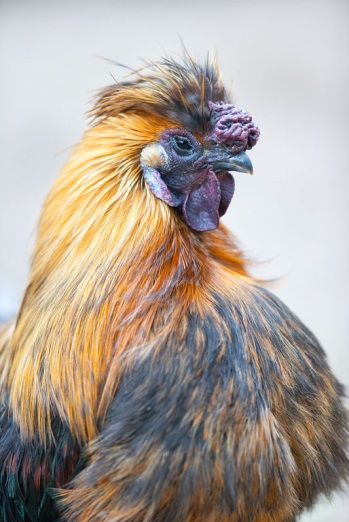 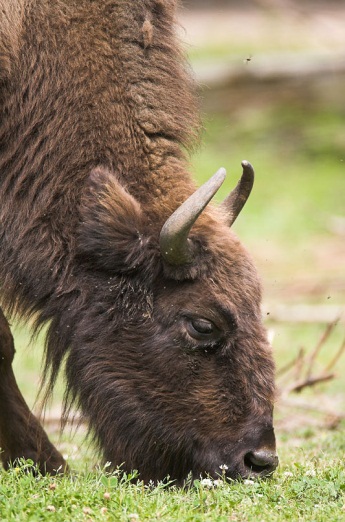 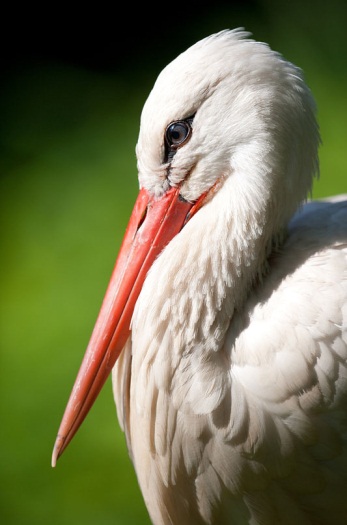 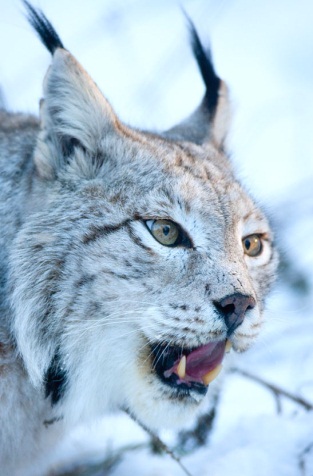 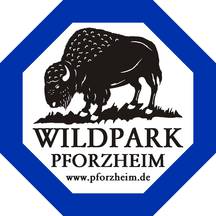 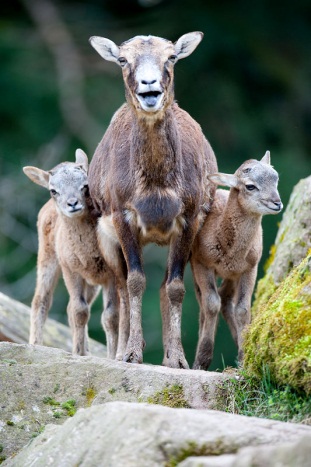 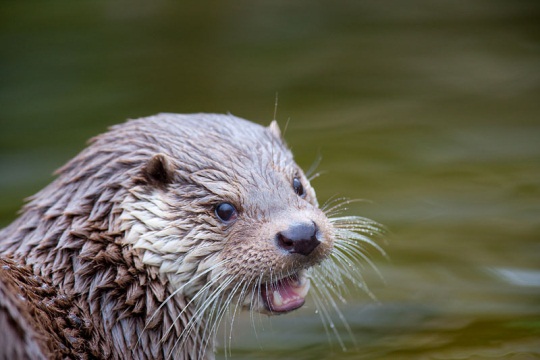 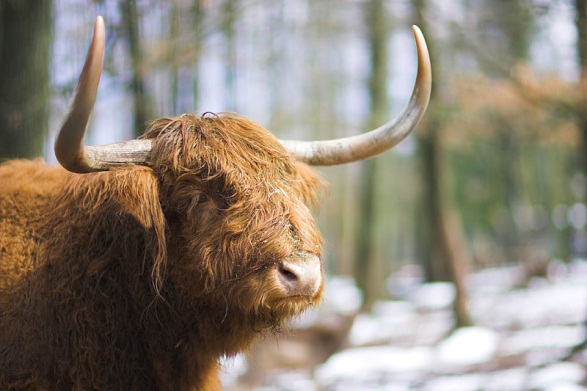 EinladungHurra, ich werde _				 __ !Zu meiner wilden Geburtstagsfeierim wilden Wildpark Pforzheimbist DU ganz herzlich eingeladen.Wir bekommen am ___________eine lustige und aufregende Führung von einem Tierpfleger im Wildpark                                        Pforzheim. Ich würde mich sehr freuen wenn DU dabei bist.Da wir während der Führung draußen sind, bitte Kleidung anziehen die auch schmutzig werden darf.Wir treffen uns um ___________ Uhr   hier:_________________________________________________.DU kannst um _______ Uhr hier:_________________ abgeholt werden oder wirst nach Hause gebracht.Wenn DU kommen kannst, gib mir bitte Bescheid:									                    Telefon:    _________________Handy:      _________________E-Mail:    __________________Ich freue mich über Dein Kommen!Tierisch wilde GrüßeDein/e ____________________